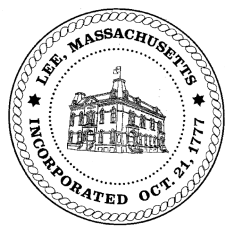 TOWN OF LEEBOARD OF PUBLIC WORKSMeeting Notice Date: December 13, 2016           	                 Time: 4:30 PM		                Place: 45 Railroad St., LeeAgendaCommitments3rd Quarter CommitmentsAbatementsMisc AbatementWaterNoneHighway/Cemetery High Lawn Farms DrivewaysWaste WaterNoneOtherAdoption of sewer/water regulationsApprove Minutes from  November 22, 2016And any topic the Chairman could not reasonably anticipate.Next Board Meeting: December 27,  2016BPW Members: Robert Bartini-Chairman, David Forrest-Clerk, Roger Scheurer, Peter Scolforo, Donald Zukowski, Jonathan Terry, and Robert Nason (Non-voting member)